INFORMATION TO INCLUDE IN YOUR COMPLAINTWhen and where did the events in question occur?If your complaint arises out of a court case, please provide the following information:Name of your caseCase NumberWhat kind of case is it?CriminalDomestic relationsSmall claimsCivilJuvenileOther (specify)What is your relationship to the case in question?Describe in detail the conduct which you believe to be an ethical violation, misconduct or disability.  Please include names, dates, places, addresses, and telephone numbers that may assist the Commission in processing your complaint.List and attach copies of any letters, transcripts or documents to support your allegation or claim of misconduct.  Do not send the originals.Send your notarized complaint form and attached documentation to the Commission to the address below. 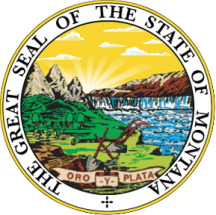 Judicial Standards CommissionShelly Smith, Executive SecretaryP.O. Box 203005301 S. Park, Suite 328Helena, MT  59620-3005Questions?Please call the Commission office at (406)841-2976STATEMENT OF CONFIDENTIALITYPursuant to Rule 7 of the Rules of the Judicial Standards Commission, all matters pending before the Judicial Standards Commission, prior to the filing of a formal complaint with the Montana Supreme Court, are to remain confidential.  This means you are not to discuss the fact that there is a pending complaint before the Judicial Standards Commission with the media, your friends, neighbors, public officials or anyone else.  Violation of the oath shall be an act of contempt and punishable as such.NOTICEJudicial Standards Commission has no jurisdiction in the following situations:Complaints that are made to express dissatisfaction with a decision or ruling of a judge.The Commission cannot affect the progress or outcome of a court case.The Commission cannot disqualify a judge from presiding over a case.The Commission cannot address complaints that are made against a retired or deceased judge.The Commission cannot require a judge to pay money or other damages.IMPORTANTGUIDELINES FOR PREPARING YOUR COMPLAINTPlease do not attempt to file your complaint until you have read all of the enclosed information.Fill out the complaint form and have your signature notarized.The complaint form may be copied if more than one form is required.Use one complaint form for each judge. Do not put more than one name on each form.  The Judicial Standards Commission does not file complaints against clerks of court or attorneys.Do make certain your complaint is legible.If you are unable to type your complaint, please double-space your complaint.  Complaints will be returned if we are unable to read them.Do not draft your complaint on both sides of the paper.Do not use odd-sized paper for your complaint.Standard 8 ½“x 11” plain white paper is ideal.Do not bind your complaint or use tabs and staples excessively.Your complaint must be copied numerous times.The use of non-standard paper, tabs and staples slows down the process.If you have documentation to support your complaint, do not send the originals.Commission staff is not responsible for copying and returning any portion of your file.Charge for copying a file is $20.00.Please do not submit audio/video tapes.In addition to the fact that the Commission requires complaints to contain written documentation, we are not equipped or staffed to copy or transcribe tapes.If you are a resident of a state institution, please include an alternate address where we may reach you should you be released or transferred to another institution.When contacting the Commission concerning a complaint you have filed, please give the secretary the name of the judge you are inquiring about.(More information on the reverse side)